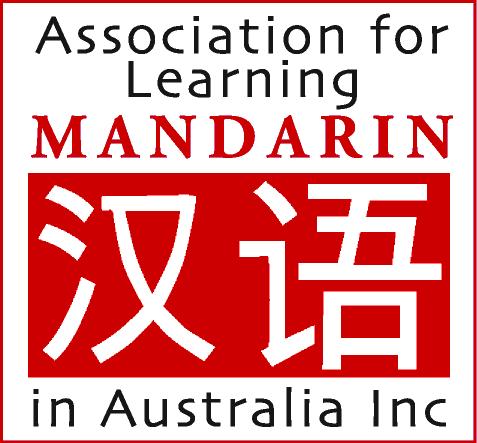 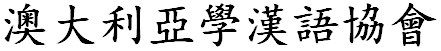 Association for Learning Mandarin in Australia Inc.http://learningmandarin.weebly.comMandarin Community Tutoring Project Registration Form for Mandarin Learners * Full Name:Age (approximate)Male / Female (please circle or underline one) Suburb in which you live Occupation: Phone number/s:Email address:Level of Chinese (circle or underline one)	 Beginner	 Intermediate		AdvancedAre you currently studying Mandarin?  If yes, please indicate where and at what level.Are you fluent in a language other than English?  If yes, please indicate language/s.Are you currently studying at university or CIT?  If yes, please indicate major subject/s.Are you willing to help your tutor with English? (some tutors are specifically looking for a language exchange)Please give as much information as possible to help us find you a suitable tutor, for example:Preferred days/times to meetPreferred area/suburb to meetAre you willing/able to travel to meet the tutor?Areas of special expertise/interest  Any other relevant information:  Date form completed:   Date you would like to start meeting a tutor:PLEASE EMAIL COMPLETED FORM to Mandy Scott at canberraalma@gmail.comThank you for your interest in this project* In completing this form, you are agreeing that the information within it may be passed on to a Mandarin tutor  